Trento,Al Responsabile della Prevenzione della Corruzione di Opera UniversitariaDICHIARAZIONE DI ASTENSIONE IN CASO DI CONFLITTO DI INTERESSE  (ai sensi dell’art. 3.3 del Piano anticorruzione 2014 – 2016 e nei procedimenti indicati all’art. 1, c. 16 L. 190/2012)Il/La sottoscritto/a_____________________________________________________________Visto il piano di prevenzione della corruzione di Opera Universitaria 2014 – 2016 di Opera Universitaria di Trento, in particolare l’art. 3.3 che prevede che: “Tutti i dipendenti/collaboratori/consulenti sono tenuti a curare gli interessi di Opera Universitaria rispetto ad ogni altra situazione che possa concretizzare un vantaggio personale, anche di natura non patrimoniale, e che pregiudichi (anche solo potenzialmente) l’esercizio imparziale delle funzioni attribuite e devono quindi astenersi dal prendere decisioni o svolgere attività inerenti alle proprie mansioni in situazioni di conflitto, anche potenziale, con interessi personali, del coniuge, di conviventi, di parenti, di affini entro il secondo grado. In caso di conflitto, attuale o potenziale, tali soggetti sono tenuti ad effettuare apposita segnalazione al Responsabile della prevenzione della corruzione.Tali soggetti devono altresì astenersi dal partecipare all’adozione di decisioni o attività che possono coinvolgere interessi:propri, di parenti, affini entro il secondo grado, del coniuge o di conviventi, oppure di persone con le quali abbiano rapporti di frequentazione abituale;di soggetti o di organizzazioni di cui siano tutore, curatore, procuratore o agente;di enti, associazioni anche non riconosciute, comitati, società, o stabilimenti di cui siano amministratori o gerenti o dirigenti.”Visto il codice di comportamento dei dipendenti della Provincia Autonoma di Trento e degli enti strumentali, in particolare gli articoli:“art. 3 Principi generali” 2. Il dipendente rispetta altresì i principi di integrità, correttezza, buona fede, proporzionalità, obiettività, trasparenza e ragionevolezza e mantiene una posizione di indipendenza al fine di evitare di prendere decisioni o di svolgere attività inerenti alle sue mansioni in situazioni, anche solo apparenti, di conflitto di interessi. Egli non svolge alcuna attività che contrasti con il corretto adempimento dei compiti d'ufficio e si impegna ad evitare situazioni e comportamenti che possano nuocere agli interessi o all'immagine della pubblica Amministrazione. Prerogative e poteri pubblici sono esercitati unicamente per le finalità di interesse generale per le quali sono stati conferiti.“Art. 7 Obbligo di astensione”1. Il dipendente si astiene dal prendere decisioni o svolgere attività inerenti alle sue mansioni in situazioni di conflitto di interessi, anche potenziale, con interessi personali, del coniuge, di conviventi, di parenti e di affini entro il secondo grado. Il conflitto può riguardare interessi di qualsiasi natura, anche non patrimoniali, come quelli derivanti dall’intento di voler assecondare pressioni politiche, sindacali o dei superiori gerarchici.2. Il dipendente si astiene altresì dal partecipare all’adozione di decisioni o ad attività che possano coinvolgere interessi propri ovvero: di suoi parenti o affini entro il secondo grado; del coniuge o conviventi oppure di persone con le quali abbia rapporti di frequentazione abituale; di individui od organizzazioni con cui egli stesso o il coniuge abbia causa pendente o grave inimicizia o rapporti di credito o debito significativi; di individui od organizzazioni di cui egli sia tutore, curatore, procuratore o agente; di enti, associazioni anche non riconosciute, comitati, società o stabilimenti di cui egli sia amministratore o gerente o dirigente. Il conflitto può riguardare interessi di qualsiasi natura, anche non patrimoniali, come quelli derivanti dall’intento di voler assecondare pressioni politiche, sindacali o dei superiori gerarchici. Il dipendente si astiene in ogni altro caso in cui esistano gravi ragioni di convenienza.3. Il dipendente dichiara per iscritto al dirigente della struttura di assegnazione i motivi dell’astensione.4. Il dirigente entro cinque giorni:a) riconosce il conflitto di interesse e assegna la pratica ad altro dipendente;b) conferma l’assegnazione della pratica al dipendente indicandone le relative ragioni;c) chiede tempestivamente, se necessario, elementi integrativi fissando allo scopo breve termine. Pervenuti gli elementi integrativi si esprime nei successivi tre giorni.5. In caso di astensione del dirigente si applica quanto previsto dall’art. 13, c. 11. Ove sia riconosciuto l’obbligo di astensione, la pratica è assegnata al sostituto del dirigente in conflitto di interessi.6. E’ predisposto un sistema di archiviazione ad hoc dei casi di astensione. A tale fine la struttura di primo livello competente in materia di organizzazione provvede alla raccolta e conservazione dei casi di astensione su documentata segnalazione dei dirigenti che provvedano ai sensi del comma 4, lett. a) del presente articolo.Con riferimento a ________________________________________________________________________________________________________________________________________________________(indicare il procedimento, l’istanza o, in generale, l’istruttoria, in relazione ai quali è resa la presente dichiarazione)VISTO il D.P.R. 445/00, in particolare gli articoli 46 e 47 nonché l’art. 76 e pertanto consapevole delle sanzioni, anche penali, in caso di dichiarazioni mendaciDICHIARAdi astenersi dal partecipare all’istruttoria/adozione della decisione per le seguenti motivazioni:___________________________________________________________________________________________________________________________________________________________________________________________________________________________________________________________________________________________________________________________In fede											Il dichiaranteTrento, ilSi allega documento di riconoscimento in corso di validitàInformativa ai sensi del D.lgs 196/2003I dati sopra riportano saranno utilizzati nell’osservanze delle disposizioni del d.lgs 196/2003 ed esclusivamente per le finalità strettamente connesse alle attività di  competenza.Per ricezioneIl responsabile della prevenzione della corruzioneDott. Paolo FontanaTrento, il											Trento,Al Responsabile della Prevenzione della Corruzione di Opera Universitariadichiarazione di assenza di incompatibilità di cui all’art. 84 commi 4, 5, 6, e 7 del d.lgs 163/2006 (corrispondente per i lavori pubblici all’art. 60 commi 3, 4, 5, e 6 del d.p.p. 11 maggio 2012, n. 9-84/leg), dichiarazione resa ai sensi dell’art. 3.3 del piano di prevenzione della corruzione 2014-2016 dell’Opera Universitaria di Trento e dichiarazione resa ai sensi dell’art. 35 bis del d.lgs 165/2001 per la nomina a presidente/componente della commissione tecnica per l’esame e la valutazione delle offerte presentate dalle imprese partecipanti nella procedura di gara relativa a ________________________________________________________________________________________________________________________________________________________________Il/La sottoscritto/a________________________________ nato/a a ___________il _____________VISTO il bando prot. n. __________________di data____________________con il quale Opera Universitaria ha indetto la gara per l’appalto_________________________________________________________________________________________________________________________________________________con il criterio di aggiudicazione dell’offerta economicamente più vantaggiosaPRESO ATTO che le imprese partecipanti alla gara sono le seguenti:PRESO ATTO della necessità di procedere alla nomina della commissione tecnica incaricata dell’esame e della valutazione delle offerte tecniche e preso atto altresì di essere stato proposto alla presidenza della stessa / componente della stessa (non con funzioni di Presidente)VISTO l’art. 84, commi 4, 5, 6, e 7 del d.lgs 163/2006 (corrispondente per i lavori pubblici all’art. 60 commi 3, 4, 5, e 6 del d.p.p. 11 maggio 2012, n. 9-84/leg) che con riferimento alla composizione delle commissioni giudicatrici così dispone: “4. I commissari diversi dal Presidente non devono aver svolto né possono svolgere alcun'altra funzione o incarico tecnico o amministrativo relativamente al contratto del cui affidamento si tratta.5. Coloro che nel biennio precedente hanno rivestito cariche di pubblico amministratore non possono essere nominati commissari relativamente a contratti affidati dalle amministrazioni presso le quali hanno prestato servizio.6. Sono esclusi da successivi incarichi di commissario coloro che, in qualità di membri delle commissioni giudicatrici, abbiano concorso, con dolo o colpa grave accertati in sede giurisdizionale con sentenza non sospesa, all'approvazione di atti dichiarati illegittimi.7. Si applicano ai commissari le cause di astensione previste dall'articolo 51 codice di procedura civile.”Visto l’art. 3.3 del piano di prevenzione della corruzione di Opera Universitaria che prevede l’obbligo di segnalazione e astensione in caso di conflitto di interesse;Visto l’art. 35bis del d.lgs 165/2001, che così dispone:“1. Coloro che sono  stati  condannati,  anche  con  sentenza  non passata in giudicato, per i reati previsti nel capo I del  titolo  II del libro secondo del codice penale: a) non possono fare parte, anche con compiti  di  segreteria,  di commissioni per l'accesso o la selezione a pubblici impieghi; b) non possono essere assegnati, anche  con  funzioni  direttive, agli  uffici  preposti  alla  gestione  delle  risorse   finanziarie, all'acquisizione  di  beni,  servizi  e   forniture,   nonché   alla concessione o all'erogazione  di  sovvenzioni,  contributi,  sussidi, ausili finanziari o attribuzioni di  vantaggi  economici  a  soggetti pubblici e privati; c) non possono fare parte delle commissioni  per  la  scelta  del contraente per l'affidamento di lavori, forniture e servizi,  per  la concessione  o  l'erogazione  di  sovvenzioni,  contributi,  sussidi, ausili finanziari, nonché per l'attribuzione di  vantaggi  economici di qualunque genere. 2.  La  disposizione  prevista  al  comma  1  integra  le  leggi  e regolamenti che disciplinano la formazione di commissioni e la nomina dei relativi segretari.”RITENUTO che nei propri confronti non sussista alcun impedimento a far parte della commissione tecnica predetta con funzioni di Presidente/componente diverso dal Presidente;VISTO il D.P.R. 445/00, in particolare gli articoli 46 e 47 nonché l’art. 76 e pertanto consapevole delle sanzioni, anche penali, in caso di dichiarazioni mendaciDICHIARAChe nei propri confronti non sussiste, per quanto di propria conoscenza, alcun impedimento alla nomina a componente con funzioni di presidente della commissione tecnica incaricata dell’esame e della valutazione delle offerte tecniche per l’appalto relativo a_______________________________________________________________________________In fede											Il dichiaranteTrento, ilSi allega documento di riconoscimento in corso di validitàInformativa ai sensi del D.lgs 196/2003I dati sopra riportano saranno utilizzati nell’osservanze delle disposizioni del d.lgs 196/2003 ed esclusivamente per le finalità strettamente connesse alle attività di  competenza.Per ricezioneIl responsabile della prevenzione della corruzioneDott. Paolo FontanaTrento, il									NOMEINDIRIZZOCAPCITTA’1.2.3.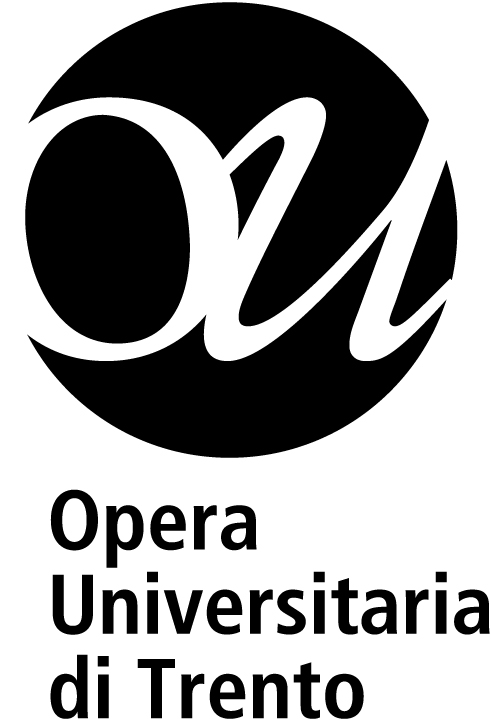 